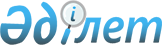 О внесении изменений в решение маслихата от 21 декабря 2012 года № 71 "О районном бюджете Карасуского района на 2013-2015 годы"
					
			Утративший силу
			
			
		
					Решение маслихата Карасуского района Костанайской области от 22 октября 2013 года № 142. Зарегистрировано Департаментом юстиции Костанайской области 28 октября 2013 года № 4265. Утратило силу в связи с истечением срока применения - (письмо маслихата Карасуского района Костанайской области от 23 июня 2014 года № 02-4-128)

      Сноска. Утратило силу в связи с истечением срока применения - (письмо маслихата Карасуского района Костанайской области от 23.06.2014 № 02-4-128).      В соответствии со статьей 109 Бюджетного Кодекса Республики Казахстан от 4 декабря 2008 года Карасуский районный маслихат РЕШИЛ:



      1. Внести в решение маслихата от 21 декабря 2012 года № 71 "О районном бюджете Карасуского района на 2013-2015 годы" (зарегистрировано в Реестре государственной регистрации нормативных правовых актов за № 3972, опубликовано 9 января 2013 года в газете "Қарасу өңірі") следующие изменения:



      пункт 1 указанного решения изложить в новой редакции:

      "1. Утвердить бюджет Карасуского района на 2013-2015 годы согласно приложениям 1, 2 и 3 соответственно, в том числе на 2013 год в следующих объемах:



      1) доходы – 2 176 203,4 тысяч тенге, в том числе по:

      налоговым поступлениям – 611 262,0 тысяч тенге;

      неналоговым поступлениям – 2 113,5 тысяч тенге;

      поступления от продажи основного капитала – 6 094,0 тысяч тенге;

      поступлениям трансфертов – 1 556 733,9 тысяч тенге;



      2) затраты – 2 233 264,1 тысяч тенге;



      3) чистое бюджетное кредитование – 34 296,0 тысяч тенге, в том числе:

      бюджетные кредиты – 38 140,0 тысяч тенге;

      погашение бюджетных кредитов – 3 844,0 тысяч тенге;



      4) сальдо по операциям с финансовыми активами – 0,0 тысяч тенге, в том числе:

      приобретение финансовых активов – 0,0 тысяч тенге;



      5) дефицит (профицит) бюджета – - 91 356,7 тысяч тенге;



      6) финансирование дефицита (использование профицита) бюджета – 91 356,7 тысяч тенге.";



      подпункт 3) пункта 3 указанного решения изложить в новой редакции:

      "3) на реализацию мер социальной поддержки специалистов в сумме 7519,0 тысяч тенге.";



      пункт 5 указанного решения изложить в новой редакции:

      "5. Учесть, что в бюджете района на 2013 год предусмотрено поступление средств из республиканского бюджета бюджетных кредитов местным исполнительным органам для реализации мер социальной поддержки специалистов в сумме 38 140,0 тысяч тенге.";



      приложения 1, 4 к указанному решению изложить в новой редакции согласно приложениям 1, 2 к настоящему решению.



      2. Настоящее решение вводится в действие с 1 января 2013 года.      Председатель внеочередной сессии,

      секретарь Карасуского

      районного маслихата                        С. Казиев      СОГЛАСОВАНО:      Руководитель государственного

      учреждения "Отдел экономики

      и бюджетного планирования

      акимата Карасуского района"

      ______________ Е. Биркель

 

Приложение № 1          

к решению маслихата        

от 22 октября 2013 года № 142  Приложение № 1          

к решению маслихата        

от 21 декабря 2012 года № 71   Районный бюджет на 2013 год

Приложение № 2          

к решению маслихата        

от 22 октября 2013 года № 142  Приложение № 4          

к решению маслихата        

от 21 декабря 2012 года № 71   Перечень бюджетных программ сел и сельских округов на 2013-2015 годы
					© 2012. РГП на ПХВ «Институт законодательства и правовой информации Республики Казахстан» Министерства юстиции Республики Казахстан
				КатегорияКатегорияКатегорияКатегорияКатегорияКатегорияСумма,

тысяч тенгеКлассКлассКлассКлассКлассСумма,

тысяч тенгеПодклассПодклассПодклассПодклассСумма,

тысяч тенгеСпецификаСпецификаСпецификаСумма,

тысяч тенгеНаименованиеСумма,

тысяч тенгеI. Доходы2176203,41Налоговые поступления611262,0101Подоходный налог285488,01012Индивидуальный подоходный налог285488,0103Социальный налог179065,01031Социальный налог179065,0104Налоги на собственность122978,01041Налоги на имущество58930,01043Земельный налог7083,01044Налог на транспортные средства44066,01045Единый земельный налог12899,0105Внутренние налоги на товары, работы и услуги19581,01052Акцизы2500,01053Поступления за использование природных и других ресурсов10600,01054Сборы за ведение предпринимательской и профессиональной деятельности6182,01055Налог на игорный бизнес299,0108Обязательные платежи, взимаемые за совершение юридически значимых действий и (или) выдачу документов уполномоченными на то государственными органами или должностными лицами4150,01081Государственная пошлина4150,02Неналоговые поступления2113,5201Доходы от государственной собственности997,52011Поступление части чистого дохода государственных предприятий258,02015Доходы от аренды имущества, находящегося в государственной собственности734,02017Вознаграждения по кредитам, выданным из государственного бюджета5,5206Прочие неналоговые поступления1116,02061Прочие неналоговые поступления1116,03Поступления от продажи основного капитала6094,0303Продажа земли и нематериальных активов6094,03031Продажа земли6094,04Поступления трансфертов1556733,9402Трансферты из вышестоящих органов государственного управления1556733,94022Трансферты из областного бюджета1556733,9Функциональная группаФункциональная группаФункциональная группаФункциональная группаФункциональная группаФункциональная группаСумма,

тысяч тенгеФункциональная подгруппаФункциональная подгруппаФункциональная подгруппаФункциональная подгруппаФункциональная подгруппаСумма,

тысяч тенгеАдминистратор бюджетных программАдминистратор бюджетных программАдминистратор бюджетных программАдминистратор бюджетных программСумма,

тысяч тенгеПрограммаПрограммаПрограммаСумма,

тысяч тенгеПодпрограммаПодпрограммаСумма,

тысяч тенгеНаименованиеСумма,

тысяч тенгеII. Затраты2233264,101Государственные услуги общего характера252641,31Представительные, исполнительные и другие органы, выполняющие общие функции государственного управления228871,0112Аппарат маслихата района (города областного значения)12546,0001Услуги по обеспечению деятельности маслихата района (города областного значения)12405,0003Капитальные расходы государственного органа141,0122Аппарат акима района (города областного значения)71091,8001Услуги по обеспечению деятельности акима района

(города областного значения)66547,0003Капитальные расходы государственного органа4544,8123Аппарат акима района в городе, города районного значения, поселка, села, сельского округа145233,2001Услуги по обеспечению деятельности акима района в городе, города районного значения, поселка, села, сельского округа142322,2022Капитальные расходы государственного органа2911,02Финансовая деятельность12201,1452Отдел финансов района (города областного значения)12201,1001Услуги по реализации государственной политики в области исполнения бюджета района (города областного значения) и управления коммунальной собственностью района (города областного значения)12147,0018Капитальные расходы государственного органа54,15Планирование и статистическая деятельность11569,2453Отдел экономики и бюджетного планирования района (города областного значения)11569,2001Услуги по реализации государственной политики в области формирования и развития экономической политики, системы государственного планирования и управления района (города областного значения)11510,2004Капитальные расходы государственного органа59,002Оборона7107,01Военные нужды3972,0122Аппарат акима района (города областного значения)3972,0005Мероприятия в рамках исполнения всеобщей воинской обязанности3972,02Организация работы по чрезвычайным ситуациям3135,0122Аппарат акима района (города областного значения)3135,0006Предупреждение и ликвидация чрезвычайных ситуаций масштаба района (города областного значения)3135,004Образование1432758,31Дошкольное воспитание и обучение137617,4464Отдел образования района (города областного значения)137617,4009Обеспечение деятельности организаций дошкольного воспитания и обучения60575,4040Реализация государственного образовательного заказа в дошкольных организациях образования77042,02Начальное, основное среднее и общее среднее образование1237669,9464Отдел образования района (города областного значения)1237669,9003Общеобразовательное обучение1196315,8006Дополнительное образование для детей41354,19Прочие услуги в области образования57471,0464Отдел образования района (города областного значения)57471,0001Услуги по реализации государственной политики на местном уровне в области образования10130,0005Приобретение и доставка учебников, учебно-методических комплексов для государственных учреждений образования района (города областного значения)11681,0015Ежемесячная выплата денежных средств опекунам (попечителям) на содержание ребенка - сироты (детей-сирот), и ребенка (детей), оставшегося без попечения родителей10383,0020Обеспечение оборудованием, программным обеспечением детей-инвалидов, обучающихся на дому780,0067Капитальные расходы подведомственных государственных учреждений и организаций24497,006Социальная помощь и социальное обеспечение77268,42Социальная помощь58787,0451Отдел занятости и социальных программ района (города областного значения)58787,0002Программа занятости14364,3005Государственная адресная социальная помощь5577,4007Социальная помощь отдельным категориям нуждающихся граждан по решениям местных представительных органов11831,8010Материальное обеспечение детей - инвалидов, воспитывающихся и обучающихся на дому559,2014Оказание социальной помощи нуждающимся гражданам на дому6204,9016Государственные пособия на детей до 18 лет19018,9017Обеспечение нуждающихся инвалидов обязательными гигиеническими средствами и предоставление услуг специалистами жестового языка, индивидуальными помощниками в соответствии с индивидуальной программой реабилитации инвалида1230,59Прочие услуги в области социальной помощи и социального обеспечения18481,4451Отдел занятости и социальных программ района (города областного значения)18481,4001Услуги по реализации государственной политики на местном уровне в области обеспечения занятости и реализации социальных программ для населения17892,1011Оплата услуг по зачислению, выплате и доставке пособий и других социальных выплат535,2021Капитальные расходы государственного органа54,107Жилищно-коммунальное хозяйство81951,31Жилищное хозяйство814,3458Отдел жилищно-коммунального хозяйства, пассажирского транспорта и автомобильных дорог района (города областного значения)814,3003Организация сохранения государственного жилищного фонда718,6031Изготовление технических паспортов на объекты кондоминиумов95,72Коммунальное хозяйство4725,0466Отдел архитектуры, градостроительства и строительства района (города областного значения)4725,0006Развитие системы водоснабжения и водоотведения4725,03Благоустройство населенных пунктов76412,0123Аппарат акима района в городе, города районного значения, поселка, села, сельского округа17816,2008Освещение улиц населенных пунктов9799,1009Обеспечение санитарии населенных пунктов3424,0010Содержание мест захоронений и погребение безродных160,0011Благоустройство и озеленение населенных пунктов4433,1466Отдел архитектуры, градостроительства и строительства района (города областного значения)58595,8007Развитие благоустройства городов и населенных пунктов58595,808Культура, спорт, туризм и информационное пространство162605,81Деятельность в области культуры65530,0455Отдел культуры и развития языков района (города областного значения)65530,0003Поддержка культурно-досуговой работы65530,02Спорт16963,5465Отдел физической культуры и спорта района (города областного значения)16963,5005Развитие массового спорта и национальных видов спорта7846,0006Проведение спортивных соревнований на районном (города областного значения) уровне1412,5007Подготовка и участие членов сборных команд района (города областного значения) по различным видам спорта на областных спортивных соревнованиях7705,03Информационное пространство58277,0455Отдел культуры и развития языков района (города областного значения)50926,0006Функционирование районных (городских) библиотек45041,0007Развитие государственного языка и других языков народа Казахстана5885,0456Отдел внутренней политики района (города областного значения)7351,0002Услуги по проведению государственной информационной политики через газеты и журналы6816,0005Услуги по проведению государственной информационной политики через телерадиовещание535,09Прочие услуги по организации культуры, спорта, туризма и информационного пространства21835,3455Отдел культуры и развития языков района (города областного значения)9031,0001Услуги по реализации государственной политики на местном уровне в области развития языков и культуры7890,0010Капитальные расходы государственного органа59,0032Капитальные расходы подведомственных государственных учреждений и организаций1082,0456Отдел внутренней политики района (города областного значения)5415,8001Услуги по реализации государственной политики на местном уровне в области информации, укрепления государственности и формирования социального оптимизма граждан4978,2003Реализация мероприятий в сфере молодежной политики390,0006Капитальные расходы государственного органа47,6465Отдел физической культуры и спорта района (города областного значения)7388,5001Услуги по реализации государственной политики на местном уровне в сфере физической культуры и спорта7114,5004Капитальные расходы государственного органа274,010Сельское, водное, лесное, рыбное хозяйство, особо охраняемые природные территории, охрана окружающей среды и животного мира, земельные отношения71969,91Сельское хозяйство13674,9453Отдел экономики и бюджетного планирования района (города областного значения)7519,0099Реализация мер по оказанию социальной поддержки специалистов7519,0454Отдел предпринимательства и сельского хозяйства района (города областного значения)95,7099Реализация мер по оказанию социальной поддержки специалистов95,7473Отдел ветеринарии района (города областного значения)6060,2001Услуги по реализации государственной политики на местном уровне в сфере ветеринарии5706,1003Капитальные расходы государственного органа54,1007Организация отлова и уничтожения бродячих собак и кошек300,06Земельные отношения13696,1463Отдел земельных отношений района (города областного значения)13696,1001Услуги по реализации государственной политики в области регулирования земельных отношений на территории района (города областного значения)10912,0007Капитальные расходы государственного органа2784,19Прочие услуги в области сельского, водного, лесного, рыбного хозяйства, охраны окружающей среды и земельных отношений44598,9473Отдел ветеринарии района (города областного значения)44598,9011Проведение противоэпизоотических мероприятий44598,911Промышленность, архитектурная, градостроительная и строительная деятельность34910,72Архитектурная, градостроительная и строительная деятельность34910,7466Отдел архитектуры, градостроительства и строительства района (города областного значения)34910,7001Услуги по реализации государственной политики в области строительства, улучшения архитектурного облика городов, районов и населенных пунктов области и обеспечению рационального и эффективного градостроительного освоения территории района (города областного значения)34856,7015Капитальные расходы государственного органа54,012Транспорт и коммуникации23943,91Автомобильный транспорт23943,9123Аппарат акима района в городе, города районного значения, поселка, села, сельского округа445,9013Обеспечение функционирования автомобильных дорог в городах районного значения, поселках, селах, сельских округах445,9458Отдел жилищно-коммунального хозяйства, пассажирского транспорта и автомобильных дорог района (города областного значения)23498,0023Обеспечение функционирования автомобильных дорог23498,013Прочие65716,43Поддержка предпринимательской деятельности и защита конкуренции1500,0454Отдел предпринимательства и сельского хозяйства района (города областного значения)1500,0006Поддержка предпринимательской деятельности1500,09Прочие64216,4123Аппарат акима района в городе, города районного значения, поселка, села, сельского округа22126,0040Реализация мер по содействию экономическому развитию регионов в рамках Программы "Развитие регионов"22126,0454Отдел предпринимательства и сельского хозяйства района (города областного значения)19792,5001Услуги по реализации государственной политики на местном уровне в области развития предпринимательства, промышленности и сельского хозяйства19700,9007Капитальные расходы государственного органа91,6458Отдел жилищно-коммунального хозяйства, пассажирского транспорта и автомобильных дорог района (города областного значения)22297,9001Услуги по реализации государственной политики на местном уровне в области жилищно-коммунального хозяйства, пассажирского транспорта и автомобильных дорог6299,8013Капитальные расходы государственного органа204,1067Капитальные расходы подведомственных государственных учреждений и организаций15794,014Обслуживание долга5,51Обслуживание долга5,5452Отдел финансов района (города областного значения)5,5013Обслуживание долга местных исполнительных органов по выплате вознаграждений и иных платежей по займам из областного бюджета5,515Трансферты22385,61Трансферты22385,6452Отдел финансов района (города областного значения)22385,6006Возврат неиспользованных (недоиспользованных) целевых трансфертов20254,6024Целевые текущие трансферты в вышестоящие бюджеты в связи с передачей функций государственных органов из нижестоящего уровня государственного управления в вышестоящий2131,0III. Чистое бюджетное кредитование34296,0Бюджетные кредиты38140,010Сельское, водное, лесное, рыбное хозяйство, особо охраняемые природные территории, охрана окружающей среды и животного мира, земельные отношения38140,01Сельское хозяйство38140,0453Отдел экономики и бюджетного планирования района (города областного значения)38140,0006Бюджетные кредиты для реализации мер социальной поддержки специалистов 38140,005Погашение бюджетных кредитов3844,001Погашение бюджетных кредитов3844,01Погашение бюджетных кредитов, выданных из государственного бюджета3844,0013Погашение бюджетных кредитов, выданных из местного бюджета физическим лицам3844,0IV. Сальдо по операциям с финансовыми активами0,0Приобретение финансовых активов0,013Прочие0,09Прочие0,0452Отдел финансов района (города областного значения)0,0014Формирование или увеличение уставного капитала юридических лиц0,09V. Дефицит (профицит) бюджета-91356,7VI. Финансирование дефицита (использование профицита) бюджета91356,7Поступления займов38140,007Поступления займов38140,01Внутренние государственные займы38140,02Договоры займа38140,0003Займы, получаемые местным исполнительным органом района (города областного значения)38140,016Погашение займов3844,91Погашение займов3844,9452Отдел финансов района (города областного значения)3844,9008Погашение долга местного исполнительного органа перед вышестоящим бюджетом3844,0021Возврат неиспользованных бюджетных кредитов, выданных из местного бюджета0,908Используемые остатки бюджетных средств57061,61Остатки бюджетных средств57061,61Свободные остатки бюджетных средств57061,6Функциональная группаФункциональная группаФункциональная группаФункциональная группаФункциональная группа2013 год2014 год2015 годФункциональная подгруппа Функциональная подгруппа Функциональная подгруппа Функциональная подгруппа 2013 год2014 год2015 годАдминистратор бюджетных программАдминистратор бюджетных программАдминистратор бюджетных программ2013 год2014 год2015 годПрограммаПрограмма2013 год2014 год2015 годНаименование2013 год2014 год2015 год01Государственные услуги общего характера145233,2143819,0147026,01Представительные, исполнительные и другие органы, выполняющие общие функции государственного управления145233,2143819,0147026,0123Аппарат акима района в городе, города районного значения, поселка, села, сельского округа145233,2143819,0147026,0001Услуги по обеспечению деятельности акима района в городе, города районного значения, поселка, села, сельского округа142322,2143819,0147026,0в том числе по администраторам программ:Государственное учреждение "Аппарат акима Айдарлинского сельского округа"6846,47671,07831,0Государственное учреждение "Аппарат акима Белорусского сельского округа"5550,04501,04587,0Государственное учреждение "Аппарат акима Восточного сельского округа"7639,86813,06929,0Государственное учреждение "Аппарат акима села Жалгыскан"6165,05925,06029,0Государственное учреждение "Аппарат акима Жамбылского сельского округа"5255,26055,06122,0Государственное учреждение "Аппарат акима Железнодорожного сельского округа"6511,66281,06403,0Государственное учреждение "Аппарат акима Ильичевского сельского округа"5385,35851,05980,0Государственное учреждение "Аппарат акима Карамырзинского сельского округа"6462,66102,06262,0Государственное учреждение "Аппарат акима села Карасу"15734,017994,018797,0Государственное учреждение "Аппарат акима села Койбагар"8168,58515,08714,0Государственное учреждение "Аппарат акима Люблинского сельского округа"6974,06274,06368,0Государственное учреждение "Аппарат акима села Новопавловка"9042,08248,08426,0Государственное учреждение "Аппарат акима Новоселовского сельского округа"5783,05576,05685,0Государственное учреждение "Аппарат акима села Октябрьское"10197,09905,010130,0Государственное учреждение "Аппарат акима села Павловское"6099,05496,05624,0Государственное учреждение "Аппарат акима Теректинского сельского округа"2385,26209,06294,0Государственное учреждение "Аппарат акима Ушаковского сельского округа"6925,07016,07114,0Государственное учреждение "Аппарат акима Целинного сельского округа"6935,06239,06351,0Государственное учреждение "Аппарат акима Челгашинского сельского округа"7581,56892,07003,0Государственное учреждение "Аппарат акима Черняевского сельского округа"6682,16256,06377,0022Капитальные расходы государственного органа2911,0Государственное учреждение "Аппарат акима Айдарлинского сельского округа"54,0Государственное учреждение "Аппарат акима Белорусского сельского округа"59,0Государственное учреждение "Аппарат акима Восточного сельского округа"239,0Государственное учреждение "Аппарат акима села Жалгыскан"59,0Государственное учреждение "Аппарат акима Жамбылского сельского округа"59,0Государственное учреждение "Аппарат акима Железнодорожного сельского округа"7,2Государственное учреждение "Аппарат акима Ильичевского сельского округа"59,0Государственное учреждение "Аппарат акима Карамырзинского сельского округа"59,0Государственное учреждение "Аппарат акима села Карасу"1516,8Государственное учреждение "Аппарат акима села Койбагар"59,0Государственное учреждение "Аппарат акима Люблинского сельского округа"59,0Государственное учреждение "Аппарат акима села Новопавловка"59,0Государственное учреждение "Аппарат акима Новоселовского сельского округа"59,0Государственное учреждение "Аппарат акима села Октябрьское"59,0Государственное учреждение "Аппарат акима села Павловское"209,0Государственное учреждение "Аппарат акима Теректинского сельского округа"59,0Государственное учреждение "Аппарат акима Ушаковского сельского округа"59,0Государственное учреждение "Аппарат акима Целинного сельского округа"59,0Государственное учреждение "Аппарат акима Челгашинского сельского округа"59,0Государственное учреждение "Аппарат акима Черняевского сельского округа"59,007Жилищно-коммунальное хозяйство17816,218681,019862,03Благоустройство населенных пунктов17816,218681,019862,0123Аппарат акима района в городе, города районного значения, поселка, села, сельского округа17816,218681,019862,0008Освещение улиц населенных пунктов9799,19885,010451,0Государственное учреждение "Аппарат акима Восточного сельского округа"714,0750,0770,0Государственное учреждение "Аппарат акима села Карасу"4280,04580,04900,0Государственное учреждение "Аппарат акима села Койбагар"982,11470,01480,0Государственное учреждение "Аппарат акима Люблинского сельского округа"1278,01367,01463,0Государственное учреждение "Аппарат акима Новоселовского сельского округа"131,0140,0150,0Государственное учреждение "Аппарат акима села Октябрьское"1894,0421,0450,0Государственное учреждение "Аппарат акима Черняевского сельского округа"520,01157,01238,0009Обеспечение санитарии населенных пунктов3424,03664,03920,0Государственное учреждение "Аппарат акима села Карасу"3424,03664,03920,0010Содержание мест захоронений и погребение безродных160,0171,0183,0Государственное учреждение "Аппарат акима села Карасу"160,0171,0183,0011Благоустройство и озеленение населенных пунктов4433,14961,05308,0Государственное учреждение "Аппарат акима Восточного сельского округа"165,1Государственное учреждение "Аппарат акима села Карасу"4268,04961,05308,012Транспорт и коммуникации445,96405,06853,01Автомобильный транспорт445,96405,06853,0123Аппарат акима района в городе, города районного значения, поселка, села, сельского округа445,96405,06853,0013Обеспечение функционирования автомобильных дорог в городах районного значения, поселках, селах, сельских округах445,96405,06853,0Государственное учреждение "Аппарат акима села Карасу"6405,06853,0Государственное учреждение "Аппарат акима Восточного сельского округа"334,9Государственное учреждение "Аппарат акима Целинного сельского округа"111,013Прочие22126,09Прочие22126,0123Аппарат акима района в городе, города районного значения, поселка, села, сельского округа22126,040Реализация мер по содействию экономическому развитию регионов в рамках Программы "Развитие регионов"22126,0Государственное учреждение "Аппарат акима Восточного сельского округа"2480,0ГУ "Аппарат акима Железнодорожного сельского округа"3075,0Государственное учреждение "Аппарат акима села Карасу"7257,0Государственное учреждение "Аппарат акима села Октябрьское"5929,0Государственное учреждение "Аппарат акима Челгашинского сельского округа"3385,0